Hej alla GAIS’are och innebandyföräldrar,Här kommer den senaste och uppdaterade informationen angående Sibben Cup!Logistik fredag 5/1Krysset – avresa 09:30, ICA KAXHOLMEN 09:45. Gemensam avresa. Niclas och Arvid hämtar på Krysset sedan åker vi till Kaxholmen. Beräknad restid Kaxholmen – Skövde Arena ca 1h och 40 min.Bil 1 – Niclas:  Dennis, Jonathan, ErikBil 2 – Arvid: Leo, Einar, Hilding, FilipBil 3 – Skogeryds: Anton, Pelle, EmrikBil 4 – Kalle: Willmer, Einar, EliaVid åker direkt till Arena Skövde för inskrivning/registrering av laget. Medhavd lunch som vi äter på Arena Skövde i samband med ankomst. Första matchen är 13:45 enligt bifogat spelschema. Efter matchen åker vi till Västerhöjdskolan där vi ska bo.Vi ber samtliga att packa så lätt och effektivt som möjligt då vi bara har 4 bilar och därmed något begränsat utrymme. Sovsäck, luftmadrass, kudde och toalettartiklar. Matchställ, glasögon, 2 klubbor, skor, vattenflaska samt två handdukar. Cupen är kontantfri så se till att ladda SWISH-kontot Varma kläder inklusive mössa rekommenderas då det förväntas väldigt kallt väder och mycket snö i Skövde. Vi kommer att gå mellan Skövde Arena och skolan där vi borVad ingår i förbetald anmälnings-/Spelaravgift? Anmälnings och spelaravgiftBoende i skolsal två nätterMiddag dag 1 (Fredag)Frukost och lunch dag 2 (lördag) - Frukost dag 2 (söndag)Vad kommer till extra?Lunch och lite fika dag 1. Förslagsvis medtagets detta hemifrån så äter vi gemensamt vi ankomst!Middag dag 2 där vi sannolikt går ut och tar en pizza eller burgare samt en aktivitet.Energipåfyllning och kiosk. Om det är samma upplägg som förra året så finns det även kiosk på skolan där vi bor!Beroende på vår placering så är tiden för söndagens matcher osäker men räkna med en lunch (egen bekostnad)  i närheten av Arena Skövde!Utrustning allaMatchställ, två klubbor, vattenflaska och minst två handdukarLiggunderlag/luftmadrass samt kudde och sovsäck.Hygienartiklar.Varma kläder, mössa och bra skor då vi promenerar mellan arenan och skolan.Lite info om Gruppen, spelschema fre-sönTurneringsregler

Cupen är sanktionerad av Svenska Innebandyförbundet (SIBF).
Därmed tillämpas SIBF:s regler i alla tillämpliga former.
Sibben Cup spelas på flera planer inom gångavstånd. Matcher spelas i Arena Skövde, plan A, B och C och Kavelbro Arena och Idrottshallen.
Både gruppspel och slutspel kan spelas på dessa planer.
Cupen är indelad i flick- och pojkklasser med 4-5 lagsgrupper beroende på anmälningsantalet i respektive klass.
Sibben Cup förbehåller sig rätten att slå ihop klasser beroende på antalet anmälda lag i respektive klass. Detta för att optimera cupen så att den blir så bra som möjligt.
Alla lag garanteras minst fyra matcher.

Alla spelare som ska spela i cupen ska vara anmälda innan första match.

Vinst i match ger tre poäng och oavgjord ger en poäng i gruppspelet. Lagen rangordnas därefter i poängordning (lag med mest poäng vinner gruppen och sedan i fallande skala).
För att särskilja lagens placering så sker resultatsortering enligt följande:
1. Poäng
2. Poäng (inbördes möten)
3. Målskillnad (inbördes möten)
4. Gjorda mål (inbördes möten)
5. Målskillnad
6. Gjorde mål
7. Lottning

Pokaler till vinnande lag och medaljer till lag på första och andra plats, både i A- och B-slutspel.

Speltid

Speltider är 2 x 15 min och i finalerna 2 x 20 min. Vi använder inte effektiv tid.
"Time out" är endast tillåtet i finalerna.

Vid oavgjort i slutspel:
Tillämpas 3 minuter sudden death med 4 utespelare + målvakt, därefter 12 minuter sudden death med 3 utespelare + målvakt, fortfarande lika avgörs det med straffar.
Straffläggning avgörs med sudden death straffar, en i taget
Vid utvisning i spel 3 mot 3 blir det spel 3 mot 2 och blir det ännu en utvisad spelare i samma lag så blir det spel 3 mot 1.

Sudden straffar, en i taget:
Lagen utser 3 straffskyttar där första straffskytten inte får lägga sin andra straff förrän samtliga tre har lagt en straff. Om det är fortsatt oavgjort efter tre sudden-straffar får lagen välja fritt bland de tre valda straffläggarna.

Byten

Alla byten under match sker i respektive markerad byteszon.

Protest

Protester skall inlämnas skriftligen, till tävlingssekretariatet, av protesterande lags ansvarige ledare senast 90 minuter efter det att berörd match avslutats och före eventuell nästkommande match. Protestavgift (2000:-) skall betalas kontant samtidigt som protest inlämnas. Avgiften återfås om protesten godkännes.

Dispenser

Man kan ansöka om dispens för tre överårig spelare per match, ett år äldre än den åldersgrupp som laget ställer upp i. Vi behandlar varje dispensansökan individuellt.
Dispenser är ej till för att toppa lag.
Överåriga spelare kan inte delta i yngre spelklass och samtidigt i sin ordinarie klass. En spelare får endast representera ett lag i samma åldersklass.

Ansökan om detta ska ske vid anmälan till Cupen.

Dubblering

Dubblera spelare är tillåtet dock EJ i samma åldersklass.

Låna spelare

Låna spelare från annan förening är EJ tillåtet.

INSTÄLLD TURNERING

Sibben Cup är inte återbetalningsansvarig, och är inte heller ansvarig för ekonomisk förlust eller skada, som kan uppstå på grund av händelser som ligger utanför Sibben Cups kontroll, exempelvis krigsliknande händelse, eldsvåda, översvämning, avbrott i allmänna kommunikationer, myndighetsåtgärd, strejk, eller andra force majeure-händelser.LogiVästerhöjdskolan i skolsal

Priser för logi och mat 2024

Övernattning i skolsal på hårt underlag 190 kr/natt inkl frukost. (Gäller även ledare.)

Lunch och middag kostar 85 kr/måltid.

Betalning av beställd mat och logi, redan klart!
Tänk på att endast ”smala” luftmadrasser är tillåtet då hela laget ska få plats i ett rum.

På våra skolor i Skövde och i spelhallarna råder totalt förbud mot att medföra nötter i alla former. Vänligen respektera detta!

Incheckning/utcheckning

Incheckning på alla skolor från kl 09.00 dag 1. – Vi gör detta direkt efter match 1.

Utcheckning övernattande 2 nätter senast kl 13.00 dag 3. (Vi tar gärna hjälp av eventuella föräldrar på plats att städa skolsalen på söndag. Tid utifrån när vi har vår första match på söndag vilket avgörs av vår placering i grundspelet..MåltidsinformationALLA måltider, lunch och middag, ska vara förbeställda innan den 28/11. – KLART!

Lunch och middag serveras i Västerhöjdsskolans matsal. Skolan ligger endast på 5-10 min promenadavstånd från Arena Skövde och Helenaskolan.Meny och tider för 2024


Lunch Dag 1 : MEDHAVD SOM VI ÄTER I ARENA SKÖVD VID ANKOMSTMiddag Dag 1 : Potatis och kycklinggratäng
Lunch Dag 2: Köttbullar, potatis och gräddsås
Middag Dag 2 : VI ANNORDNAR EGEN MIDDAG
Lunch Dag 3 : Spagetti och köttfärsås

Följande tider gäller för måltider under cupen:

Frukost serveras kl 06.00-09.00

Lunch serveras kl 11.00-14.00

Middag serveras kl 16.00-20.00
I samtliga Arenor finns kiosk där det serveras enklare förtäring.
Parkering sker på Arenans parkering, ej på skolans område!

När ni ska gå och äta tänk på att komma i samlad trupp!

Frukost, som ingår i logikostnaden, serveras på Västerhöjd och Helena.

Lag som beställer logi och/eller mat betalar per person oavsett om det rör sig om spelare eller ledare.
Lunch och middag kostar 85 kr/måltid.



I samtliga Arenor finns kiosk där det serveras enklare förtäring.

Följande tider gäller för måltider under cupen:

Frukost serveras kl 06.00-09.00

Lunch serveras kl 11.00-14.00

Middag serveras kl 16.00-20.00



Gränna AIS P 14MatcherSpara som excelfil Spara till din kalenderKommande matcher för de bästa gruppvinnarnaKommande matcher för de bästa 2:ornaKommande matcher för de bästa 3:ornaKommande matcher för de bästa 4:ornaKommande matcher för de bästa 5:ornaGrupp APraktisk infoAnmälan på plats

Före första match ska ALLA lag anmäla sig i Cupcentra på Arena Skövde. Detta för att få information om ev ändringar och för de lag som ska äta behöver ta emot de armband som gäller som deltagarkort. Dessa måste bäras av samtliga spelare/ledare som äter.

Fullständig laguppställning dvs alla namn på spelare som någon gång spelar i laget under cupen skall lämnas in till Cupcentra före lagets första match.
Laguppställning fyller ni i på er anmälningsida, som ni sedan skriver ut och tar med till Cupcentra och sedan också till varje match.

Cupcentra är bemannat från 07.00 Dag 1.

Matchtider

Dag 1 startar första matcherna kl 10.00 och sista matchen slut ca 22.30
Dag 2 startar första matcherna 08.00 och sista matchen slut ca 22.30
Dag 3 startar första matcherna 08.00 och sista matchen slut ca 20.00
(F11 och P11 spelar EJ dag 3)

Övrigt

OBS! Egna uppvärmningsbollar medtages. Uppvärmning inomhus endast direkt före match på spelplan i mån av tid.

Tänk på att ta med både hemma och bortaställ inför era matcher.
Västar tillåts ej!

Allt bollspel och uppvärming i korridorer och foajé är förbjudet!

Duschmöjligheter för ledare finns på Arenan.
Sibben Cup ordnar inga transporter för gästande lag.


Försäkringar, ansvar
Varje lagledare måste tillse att samtliga deltagare är försäkrade både på och utanför planen. Sibben Cup har inga kollektiva försäkringar som täcker skador, sjukdomar, stölder eller skadegörelse.

VI UPPMANAR ALLA DELTAGARE OCH LEDARE ATT ALDRIG LÄMNA VÄRDEFULLA FÖREMÅL ELLER PENGAR KVAR PÅ SKOLAN ELLER I OMKLÄDNINGSRUM!Kartöversikt - Sibben Cup 2024 Results (cups.nu)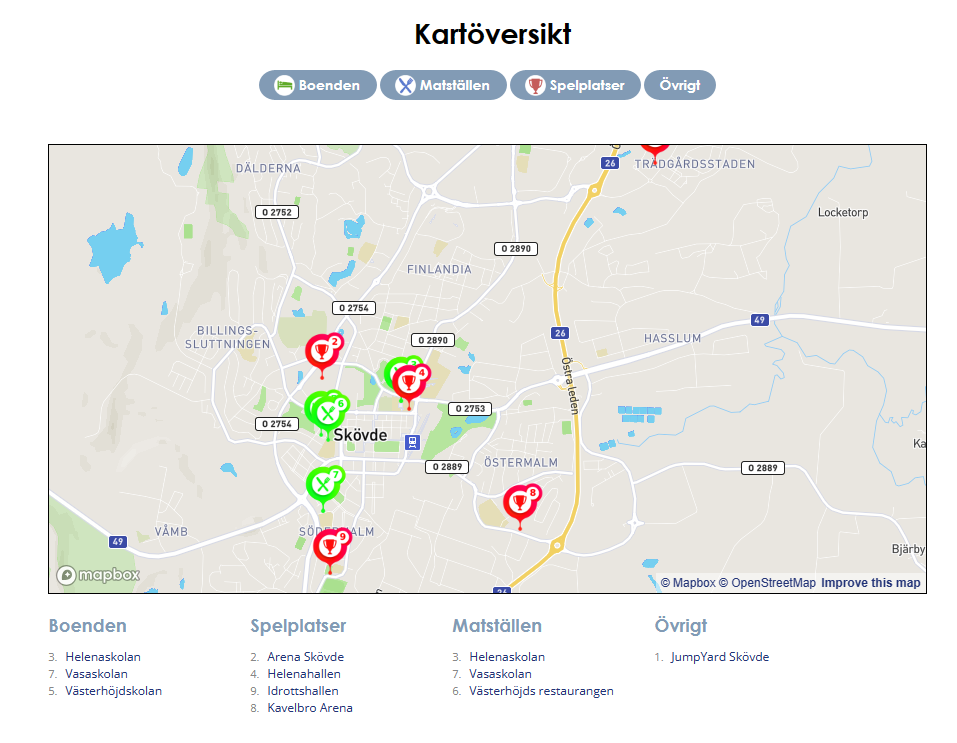 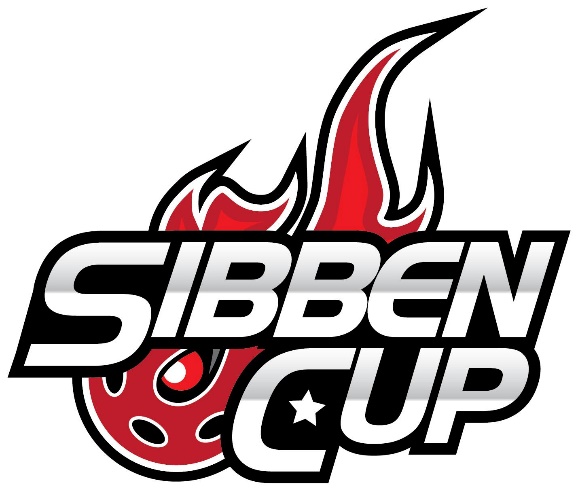 MatchnrTidSpelplanHemmalagBortalagLive05010305fre 05/01 13:45Arena A PågenIBK Lidköping VitGränna AIS05011112fre 05/01 20:00Lindströms BilSkoghalls IBK UtvecklingGränna AIS06010900lör 06/01 08:00Arena B Brandt BilGränna AISIBK Lockerud06010305lör 06/01 11:45Arena A PågenGränna AISFBC LerumMatchnrTidSpelplanGruppOmgångHemmalagBortalagLive07010207sön 07/01 13:30Team SportiaP 14 Slutspel ASemifinalBästa 1:anVinn. 0701110207011108sön 07/01 14:15Lindströms BilP 14 Slutspel ASemifinal2:a bästa 1:anVinn. 0701030207010302sön 07/01 09:30Arena A PågenP 14 Slutspel A1/4 Final3:e bästa 1:an3:e bästa 2:anMatchnrTidSpelplanGruppOmgångHemmalagBortalagLive07011102sön 07/01 09:30Lindströms BilP 14 Slutspel A1/4 FinalBästa 2:an2:a bästa 2:an07010302sön 07/01 09:30Arena A PågenP 14 Slutspel A1/4 Final3:e bästa 1:an3:e bästa 2:anMatchnrTidSpelplanGruppOmgångHemmalagBortalagLive07010304sön 07/01 11:00Arena A PågenP 14 Slutspel B1/4 FinalBästa 3:an2:a bästa 5:an07010205sön 07/01 11:45Team SportiaP 14 Slutspel B1/4 Final2:a bästa 3:anBästa 5:an07011204sön 07/01 11:45JumpYardP 14 Slutspel B1/4 Final3:e bästa 3:an3:e bästa 4:anMatchnrTidSpelplanGruppOmgångHemmalagBortalagLive07011203sön 07/01 11:00JumpYardP 14 Slutspel B1/4 FinalBästa 4:an2:a bästa 4:an07011204sön 07/01 11:45JumpYardP 14 Slutspel B1/4 Final3:e bästa 3:an3:e bästa 4:anMatchnrTidSpelplanGruppOmgångHemmalagBortalagLive07010205sön 07/01 11:45Team SportiaP 14 Slutspel B1/4 Final2:a bästa 3:anBästa 5:an07010304sön 07/01 11:00Arena A PågenP 14 Slutspel B1/4 FinalBästa 3:an2:a bästa 5:anLag#VOF+/-P1.FBC Lerum00000 - 0(0)02.Gränna AIS00000 - 0(0)03.Skoghalls IBK Utveckling00000 - 0(0)04.IBK Lockerud00000 - 0(0)05.IBK Lidköping Vit00000 - 0(0)0V = Vunna, O = Oavgjorda, F = Förlorade,
# = Spelade matcher, +/- = Mål, P = PoängV = Vunna, O = Oavgjorda, F = Förlorade,
# = Spelade matcher, +/- = Mål, P = PoängV = Vunna, O = Oavgjorda, F = Förlorade,
# = Spelade matcher, +/- = Mål, P = PoängV = Vunna, O = Oavgjorda, F = Förlorade,
# = Spelade matcher, +/- = Mål, P = Poäng